OD PONDELKA 3.5.2021 ZNOVU VOĽNEJŠÍ REŽIM:VO VÄČŠINE OKRESOV UŽ LEN VEČERNÝ ZÁKAZ VYCHÁDZANIA A CEZ DEŇ BEZ TESTU, NEBUDÚ HO POTREBOVAŤ ANI ŽIACI Opatrenia proti pandémii sa od pondelka 3. mája zmiernia. Prísnejšie pravidlá budú v desiatich bordových okresoch s vážnejšou epidemickou situáciu, v ktorých bude zákaz vychádzania ako doteraz od 5:00 do 1:00. V ružových a červených okresoch bude len večerný zákaz vychádzania od 21:00 do 1:00. Čierny nie je ani jeden okres. Celodenný zákaz bude naďalej platiť na cestu na zahraničnú dovolenku. Alternatívou k negatívnemu testu bude aj naďalej zaočkovanie, prekonanie ochorenia covid-19 alebo zdravotné dôvody. HLAVNÉ ZMENYNegatívny test na covid-19 nebudú potrebovať po novom žiaci do školy v žiadnom okrese. 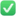 V lepších červených a ružových okresoch už cez deň do 21:00 nebudú obmedzenia pohybu, keďže nebude v tomto čase platiť zákaz vychádzania. Nebude potrebný ani test do obchodov, na terasu reštaurácií, do fitnescentra či na úrady. Do práce sa bude vyžadovať test v týchto okresoch až po 21:00. Umožní sa konanie kultúrnych podujatí v ružových a červených okresoch, platiť však budú obmedzenia podľa vyhlášky Úrad verejného zdravotníctva Slovenskej republiky. Vyžadovať sa bude negatívny test alebo alternatíva. Viac nižšie.Aj keď sa situácia zlepšila, stále nemáme vyhrané. Prosíme, nezabúdajte na zásady R-O-R a prihláste sa na očkovanie. 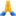 ROZDELENIE OKRESOV PODĽA COVID AUTOMATU OD 3. MÁJABORDOVÉ OKRESY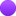 V 3. stupni varovania bude 10 okresov: Ilava, Kysucké Nové Mesto, Lučenec, Martin, Myjava, Poltár, Považská Bystrica, Trenčín, Turčianske Teplice, TvrdošínČERVENÉ OKRESY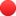 V 2. stupni vatovania bude 60 okresov: Bánovce nad Bebravou, Banská Bystrica, Banská Štiavnica, Bardejov, Bratislava I.-V., Brezno, Bytča, Čadca, Detva, Dolný Kubín, Galanta, Gelnica, Hlohovec, Humenné, Kežmarok, Košice I.-IV., Košice-okolie, Krupina, Levice, Levoča, Liptovský Mikuláš, Malacky, Medzilaborce, Michalovce, Námestovo, Nové Mesto nad Váhom, Partizánske, Pezinok, Piešťany, Poprad, Prešov, Prievidza, Púchov, Revúca, Rimavská Sobota, Rožňava, Ružomberok, Sabinov, Šaľa, Senec, Senica, Snina, Spišská Nová Ves, Stará Ľubovňa, Svidník, Trebišov, Trnava, Veľký Krtíš, Vranov nad Topľou, Žarnovica, Žiar nad Hronom, Žilina, Zvolen.RUŽOVÉ OKRESY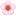 V 1. stupni varovania bude 9 okresov: Dunajská Streda, Komárno, Nitra, Nové Zámky, Skalica, Sobrance, Stropkov, Topoľčany, Zlaté MoravcePRÁCA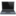 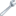 Do práce budú potrebné negatívne testy tak ako doteraz v bordových okresoch, test bude platiť 7 dní. 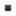 V červených a ružových okresoch test do práce nebude potrebný počas dňa. Ale ak niekto pracuje večer v čase od 21:00 do 1:00, test potrebovať bude. V červených okresoch bude platiť 14 dní a v ružových 21 dní. Zjednotia sa zároveň pravidlá pre zamestnancov škôl s ostatnými zamestnancami.PRÍRODA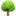 Pobyt v prírode je možný aj bez testu do 21:00 bez rozdielu farby okresu. ŠKOLY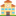 Od pondelka budú môcť bez testu vstupovať do škôl a školských zariadení deti MŠ, žiaci ZŠ (prvý aj druhý stupeň), SŠ, špeciálnej školy, poslucháči jazykovej školy a žiaci vstupujúci do priestorov VŠ na účel prijímacieho konania.Študenti VŠ vybraných zdravotníckych odborov budú potrebovať test nie starší ako 7 dní alebo doklad o výnimke do priestorov a zariadení VŠ. V červených a ružových okresoch len od 21:00 do 1:00, v bordových od 5:00 do 1:00. V bordových okresoch sa vyžaduje test nie starší ako 7 dní aj na účel vykonania štátnej skúšky do VŠ, miesta výkonu praxe, špecializovaného výučbového zariadenia a účelového zariadenia VŠ. PRIJÍMAČKY NA SŠOd pondelka sa začínajú prijímačky na stredné školy. V ružových a červených okresoch žiaci – uchádzači test na prijímačky potrebovať nebudú, v bordových sa vyžaduje maximálne 7 dní starý test. KULTÚRNE PODUJATIAV ružových a červených okresoch sa budú môcť konať kultúrne podujatia. Bude sa musieť dodržiavať maximálna kapacita 50 percent zákazníkov, maximálne však do počtu 200 zákazníkov v exteriéri alebo 150 zákazníkov v interiéri. Státie bude zakázané. Povinný bude negatívny antigénový test nie starší ako 24 hodín alebo negatívny PCR test nie starší ako 72 hodín, prípadne iná výnimka. Prevádzkovateľ je povinný uchovávať telefonický alebo emailový kontakt návštevníkov po dobu dvoch týždňov od ukončenia podujatia.KTO NEPOTREBUJE TEST = ALTERNATÍVY TESTU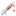 osoba očkovaná mRNA vakcínou (napríklad Moderna, Pfizer/BioNtech), ak od očkovania uplynulo 14 dní po 2. dávkeosoba očkovaná vektorovou vakcínou (napríklad AstraZeneca) a uplynuli 4 týždne po 1. dávkeosoba očkovaná mRNA alebo vektorovou vakcínou a uplynulo 14 dní po 1. dávke očkovania a zároveň bola táto vakcína podaná do 180 dní od prekonania ochorenia COVID-19osoba prekonala ochorenie covid-19 za posledných 180 dníosoba, ktorej zdravotný stav alebo zdravotná kontraindikácia neumožňuje vykonanie testu na ochorenie covid-19deti do 10 rokovosoby s určitým typom diagnóz podľa vyhlášky ÚVZtest pre vstup do prevádzok nepotrebujú ani seniori nad 65 rokov, do práce však osoby nad 65 rokov, ak ešte pracujú, test potrebujú podľa rovnakých pravidiel ako zvyšok populácie.____________________REŽIM V ČERVENÝCH A RUŽOVÝCH OKRESOCHPlatiť bude už len večerný zákaz vychádzania od 21:00 do 1:00, na ktorý sa budú tiež vzťahovať výnimky. Cez deň nebudú platiť v týchto okresoch obmedzenia pohybu.VÝNIMKY Z VEČERNÉHO ZÁKAZU VYCHÁDZANIA S TESTOM ALEBO ALTERNATÍVOU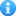 cesta do zamestnania, v červených okresoch platí test 14 dní a v ružových 21 dní. cesta na účel vycestovania do zahraničia okrem cesty na rekreáciu (potrebné je hodnoverným spôsobom sa preukázať), platí test starý maximálne 7 dnícesta študentov VŠ niektorých ročníkov medicínskych a farmaceutických odborov do školy či výučbového zariadenia, test platí 7 dníVÝNIMKY Z VEČERNÉHO ZÁKAZU VYCHÁDZANIA BEZ TESTUcesta do zdravotníckeho zariadenia na účel neodkladnej zdravotnej alebo plánovanej zdravotnej starostlivosti a očkovanie vrátane sprevádzania blízkej osoby alebo príbuzného lekáreňstarostlivosť o blízku osobu alebo príbuzného, ktorý je na ňu odkázaný venčenie psa alebo mačky do vzdialenosti 1 km od bydliskacesta na účel starostlivosti o hospodárske zvieratá alebo poskytnutia veterinárnej starostlivosti dostavenie sa pred orgán činný v trestnom konanípobyt v prírode držiteľa poľovného lístka na účel plnenia opatrení proti šíreniu afrického moru ošípaných pri dodržaní protiepidemiologických opatrení stanovených vo vyhláške ÚVZ